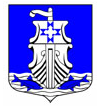 Администрациямуниципального образования«Усть-Лужское сельское поселение»Кингисеппского муниципального районаЛенинградской областиПОСТАНОВЛЕНИЕот 06 апреля 2021 года № 98Об утверждении положения о порядке регистрации трудовых договоров и фактов прекращения трудовых договоров работников с работодателями - физическими лицами, не являющимися индивидуальными предпринимателямиВ соответствии со статьями 303, 307 Трудового кодекса РФ, а также Уставом муниципального образования «Усть-Лужское сельское поселение», администрация муниципального образования «Усть-Лужское сельское поселение» Кингисеппского муниципального района Ленинградской областиПОСТАНОВЛЯЕТ:Утвердить положение о порядке регистрации трудовых договоров и фактов прекращения трудовых договоров работников с работодателями - физическими лицами, не являющимися индивидуальными предпринимателями согласно приложению.Настоящее постановление подлежит опубликованию на официальном сайте администрации муниципального образования «Усть-Лужское сельское поселение» Кингисеппского муниципального района Ленинградской области, а также в сетевом издании «Ленинградское областное информационное агентство /ЛЕНОБЛИНФОРМ/».Постановление вступает в законную силу после его официального опубликования (обнародования).Контроль за выполнением настоящего постановления оставляю за собой.Глава администрации МО «Усть-Лужское сельское поселение»                                                                      П.И.КазарянЮ.В. Будуштяну8 (81375) 61-440Приложениек постановлению администрацииМО «Усть-Лужское сельское поселение»№ 98 от «06» апреля 2021 г.Положение о порядке регистрации трудовых договоров и фактов прекращения трудовых договоров работников с работодателями - физическими лицами, не являющимися индивидуальными предпринимателямиОбщие положенияРаботодатель - физическое лицо, не являющийся индивидуальным предпринимателем (далее - работодатель), проживающий на территории муниципального образования «Усть-Лужское сельское поселение» Кингисеппского муниципального района Ленинградской области, в течение семи рабочих дней с момента заключения с работником трудового договора обязан направить документы для его регистрации в администрацию муниципального образования «Усть-Лужское сельское поселение» Кингисеппского муниципального района Ленинградской области (далее - администрация), установленные в абзаце 1 пункта 2.2 настоящего Положения.Работодатель при прекращении трудового договора, указанного в пункте 1.1. настоящего Положения, в течение семи рабочих дней с момента его прекращения обязан направить в администрацию документы, установленные в абзаце 2 пункта 2.2 настоящего Положении, для регистрации факта прекращения указанного договора.Регистрация трудового договора, заключенного с работником, факта прекращения данного зарегистрированного трудового договора осуществляется в уведомительном порядке.При регистрации трудового договора, заключенного с работником, факта прекращения данного зарегистрированного трудового договора администрация обеспечивает конфиденциальность персональных данных в соответствии с требованиями законодательства.Порядок представления информации о регистрации трудовых договоров, фактов прекращения трудовых договоров предоставляется в соответствии с требованиями законодательства.Процедура регистрации трудовых договоров и фактов прекращения трудовых договоров работников с работодателями - физическими лицами, не являющимися индивидуальными предпринимателямиДокументы для регистрации трудового договора, заключенного с работником, факта прекращения данного зарегистрированного трудового договора работодателем или уполномоченным им лицом, действующим на основании доверенности (далее - уполномоченное лицо) представляются в администрацию.Для регистрации трудового договора, заключенного с работником, работодатель (уполномоченное лицо) в администрацию представляет Уведомление о заключении трудового договора (приложение 1) с приложением одного экземпляра трудового договора, либо его копии.Для регистрации факта прекращения зарегистрированного трудового договора с работником работодатель (уполномоченное лицо) в администрацию представляет Уведомление о факте прекращения (расторжения) трудового договора (приложение 2), с указанием оснований, установленных Трудовым кодексом Российской Федерации, либо дополнительных оснований, установленных в трудовом договоре, заключенном с работником.В случае если для регистрации трудового договора, заключенного с работником, факта прекращения данного зарегистрированного трудового договора представлены документы с нарушением требований пункта 2.2 настоящего Положения администрация в десятидневный срок уведомляет работодателя о необходимости представить недостающие сведения. В этом случае регистрации трудового договора, заключенного с работником, факта прекращения зарегистрированного трудового договора осуществляется после предоставления недостающих сведений. Не допускается отказ в регистрации трудового договора, заключенного с работником, по причине его несоответствия трудовому законодательству, а также отказ в регистрации факта прекращения данного зарегистрированного трудового договора по причине несоблюдения сторонами данного трудового договора трудового законодательства при его прекращении.Документы, указанные в пункте 2.2 настоящего положения могут быть представлены в администрацию при личной явке, либо направлены почтовой связью, на электронную почту m.o.ust-luga@mail.ru, через официальный сайт администрации по адресу http://xn----jtbcqduqdfie9h.xn--p1ai/ (при наличии указанной технической возможности).Регистрация трудового договора, заключенного с работником, факта прекращения (расторжения) данного зарегистрированного трудового договора администрацией осуществляется путем занесения сведений о трудовом договоре, заключенном с работником, факте прекращения данного зарегистрированного трудового договора в журнал регистрации трудовых договоров в течение 3 рабочих дней с момента поступления документов, указанных в пункте 2.2. настоящего Положения. В журнале регистрации трудовых договоров указываются: в случае регистрации трудового договора – дата поступления трудового договора на регистрацию, дата его заключения, данные сторон трудового договора, место работы или выполняемые функции, срок действия трудового договора; в случае факта прекращения (расторжения) данного зарегистрированного трудового договора – дата прекращения трудового договора, основание прекращения трудового договора.Уведомить о возникновении (заключении) трудового договора с работодателем, либо о факте прекращения трудового договора с работодателем может работник, либо его представитель по доверенности.В случае смерти работодателя или отсутствия сведений о месте его пребывания в течение двух месяцев, иных случаях, не позволяющих продолжать трудовые отношения и исключающих возможность регистрации факта прекращения трудового договора, работник имеет право в течение одного месяца обратиться в администрацию для регистрации факта прекращения этого трудового договора.Приложение 1 к Положению Главе администрации _____________________________________________________________________________________________                                      От Ф.И.О.________________________________________________________зарегистрированного по адресу:________________________________________________________(указывается место жительства в соответствии с регистрацией)Телефон ___________________ (при наличии)УВЕДОМЛЕНИЕ О ЗАКЛЮЧЕНИИ ТРУДОВОГО ДОГОВОРА, ЗАКЛЮЧЕННОГОРАБОТОДАТЕЛЕМ - ФИЗИЧЕСКИМ ЛИЦОМ, НЕ ЯВЛЯЮЩИМСЯИНДИВИДУАЛЬНЫМ ПРЕДПРИНИМАТЕЛЕМ, С РАБОТНИКОМУВЕДОМЛЯЮ, что мной____________________________________________________________________________________________________________________________________(фамилия, имя, отчество (полностью) работодателя)__________________________________________________________________________________________________________________________________________________________________(адрес места жительства)Заключен трудовой договор, с работником _______________________________________________________________________________________________________(реквизиты договора (при наличии) (фамилия, имя, отчество (полностью) работника)Для регистрации трудового договора мной представляются экземпляр трудового договора (копии трудового договора)._______________________    	              __________________                     __________________                   дата подачи уведомления           		                 подпись                                       расшифровка подписиПриложение 2 к Положению Главе администрации _____________________________________________________________________________________________                                      От Ф.И.О.________________________________________________________зарегистрированного по адресу:________________________________________________________(указывается место жительства в соответствии с регистрацией)Телефон ___________________ (при наличии)УВЕДОМЛЕНИЕ О ПРЕКРАЩЕНИИ ТРУДОВОГО ДОГОВОРА,ЗАКЛЮЧЕННОГО РАБОТОДАТЕЛЕМ - ФИЗИЧЕСКИМ ЛИЦОМ,НЕ ЯВЛЯЮЩИМСЯ ИНДИВИДУАЛЬНЫМ ПРЕДПРИНИМАТЕЛЕМ, С РАБОТНИКОМУВЕДОМЛЯЮ, что трудовой договор (реквизиты договора (при наличии), заключенный мной _____________________________________________________________________________________________________________________________________________________________(фамилия, имя, отчество (полностью) работодателя или работника)место жительства (в соответствии с регистрацией):_________________________________________________________________________________(адрес места жительства)с работником (работодателем) _______________________________________________________ _______________________________________________________________________ расторгнут.(фамилия, имя, отчество (полностью) работника или работодателя)Основание прекращения трудового договора: __________________________________________________._______________________    	              __________________                     __________________                   дата подачи уведомления           		                 подпись                                       расшифровка подписи